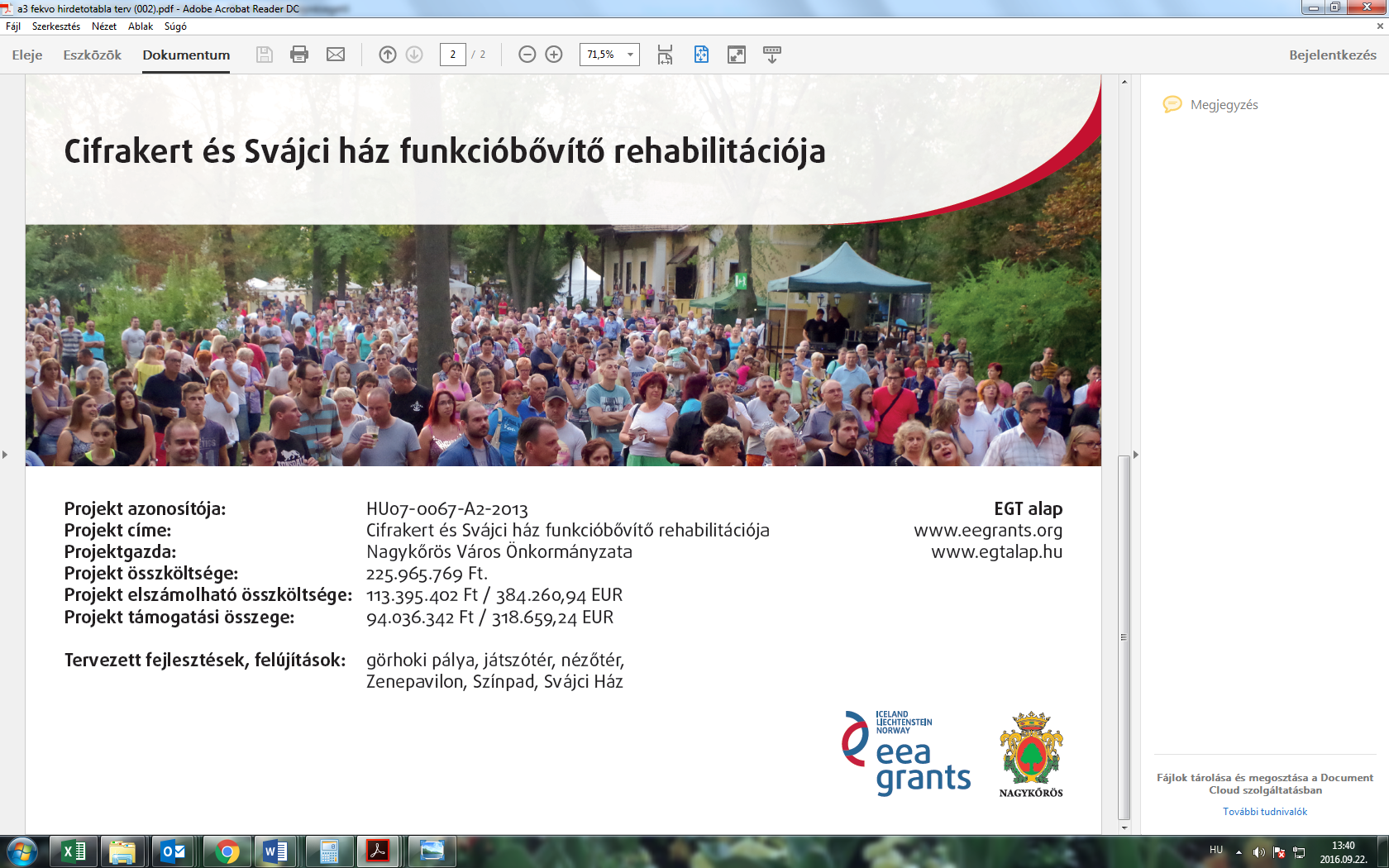 Projekt összefoglalóCifrakert és Svájci ház funkcióbővítő rehabilitációja” című, HU07-0067-A2-2013 kódszámú projektrőlElőzmények:Nagykőrös „Zöld város Magyarország szívében!” – tartja nálunk a mondás. És valóban, Nagykőrös jelentős számú, nagy kiterjedésű zöldfelülettel rendelkezik, melyek rendszert alkotva követik egymást.A zöldfelületek közül is kiemelkedik a több, mint 5 ha területű „Cifrakert”, mely a szabadidő kedvelt és biztonságos eltöltésének színtere volt az 1900-as évektől napjainkig a város lakosainak, rendezvények lebonyolítására nyílt lehetőség az árnyas fák alatt.Mára azonban szükségessé vált a terület új funkciókkal történő megtöltése, a zöldfelület, utcabútorok, térelemek mai kor követelményeinek megfelelő rehabilitációja, új funkcióval történő megtöltése. Fontos a „Svájci ház” felújítása, új hasznosítási módjának kialakítása, mely által méltó helyszínévé válhat kiállítások megrendezésének, konferenciák, szakmai előadások megtartásának. A Projekt akcióterületeiA rehabilitáció III. Akcióterületet ölel fel, melyek az alábbi területek, tevékenységek megvalósítását tartalmazták, érintették: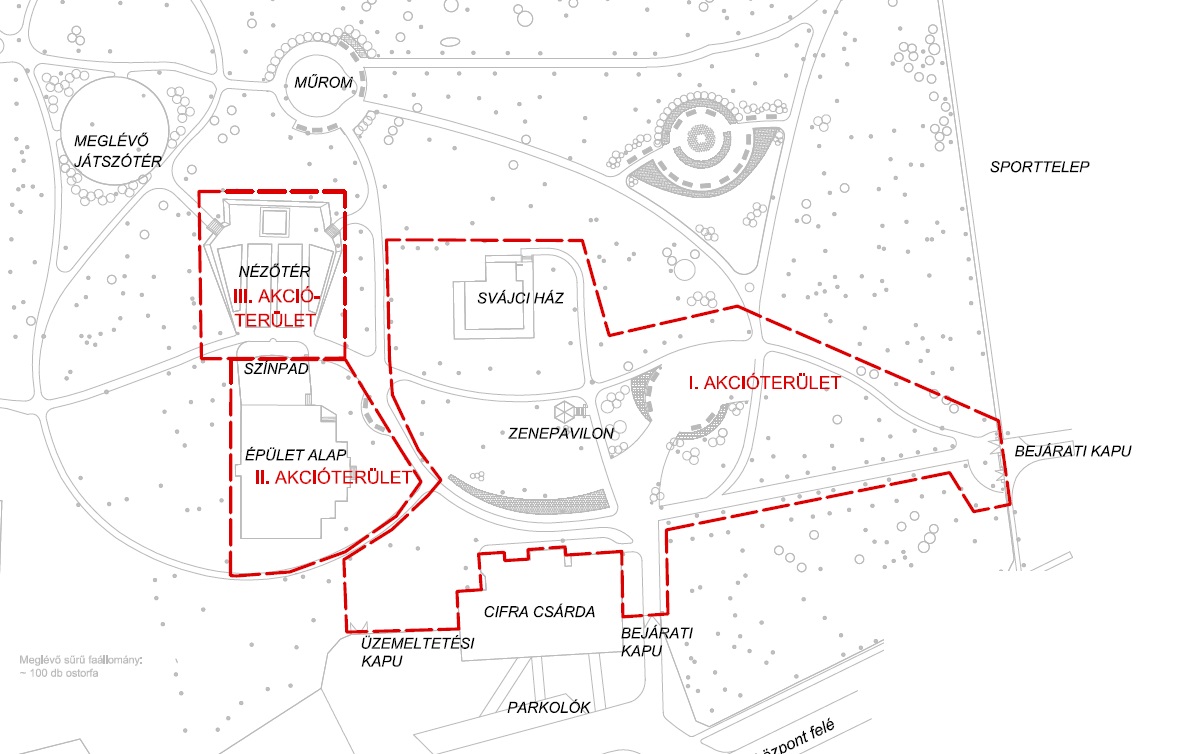 Környezetrendezés I: Svájci Ház és a zenepavilon környezetének és a piactérnek a felújításaSvájci HázZenepavilonKörnyezetrendezés II: Játszótér kialakítása és sportpálya készítéseKörnyezetrendezés III: Színpad és nézőtér felújításaTöbblettevékenység 1 Kamerarendszer - Térfigyelő kamerarendszer kiépítése Többlettevékenység 2 - Térvilágítás - Játszótér és sportpálya megvilágítási rendszer kiépítése	Többlettevékenység 3 - Eszközbeszerzés Cifrakert funkcionális területeinek használatát segítő eszközök beszerzése	Többlettevékenység 4 - Wifi hálózat CIFI wifi rendszer kiépítéseA többlettevékenység megvalósításával elért eredmények:Térfigyelő kamerarendszer kiépítéseA többlettevékenység megvalósítása során 9 db kamera került kiépítésre, mely a megvalósított értékek megőrzését, és biztonságos használatát biztosítják.Játszótér és sportpálya megvilágítási rendszer kiépítéseA többlettevékenység megvalósításával a sport- és játszó terület kihasználtságának növelése valósulhat meg. A kiépítés során környezetvédelmi szempotok is figyelembe vételre kerültek, hiszen a megvilágítást 12 db LED-es energiatakarékos fényforrás biztosítja.Cifrakert funkcionális területeinek használatát segítő eszközök beszerzéseA projekt megvalósításával kulturális, művészeti és ismeretterjesztési programok kellemes, kulturált megvalósítására nyílik lehetőség, melyek lebonyolítását, megrendezését a beszerzett eszközök a mai kor elvárásainak színvonalára emelik. Az eszközök jól segítik a funkcióbővítő rehabilitáció által megvalósított projekt kiteljesedését. CIFI WIFIA mai kor fiataljai képzelhetők-e el egyáltalán internet nélkül? A válasz egyértelmű: nehezen. Ez azonban nem is baj, hiszen a világháló jól használva az ismeretek hihetetlen mértékű bővülési lehetőségét biztosítják. A közelben iskola található, így a kapcsolattartáson kívül a „zöld környezetben” való tanulást is lehetővé teszi. A fiatalok számára a többi többlettevékenységgel együtt kulturált, és megfelelő időtöltésre nyílik lehetőség. A többlettevékenységek a megállapodásban rögzített határidőig kiépítésre, megvalósításra kerültek. Felújítás irányelvei:•	A területnek a továbbiakban is a település (komplex) közösségi igényeinek kell megfelelnie.•	Biztosított lett a terület akadálymentes használata is.•	Kiültetendő növényfajok vonatkozásában a tér jelenlegi növényállományára, és a természeti, táji és éghajlati adottságokra tekintettel került megvalósításra.•	Utcabútorok (pad, hulladékgyűjtő, kandeláber stb.) kerültek elhelyezésre.•	Az kivitelezés idegen területet nem érintettA projekt forrástérképeA projekt az EGT alapot biztosító országok - Norvégia, Izland és Liechtenstein – támogatásával valósult meg az alábbi forrás felhasználásával:Projekt elszámolható összköltsége: 135.568.742	Ft/ 455.329,33 EUR			Projekt támogatási összege: 112.424.693	Ft / 377.596,26 EURProjekt megvalósításának teljes összköltsége (Projektgazda Támogatási Szerződésen felüli önrészével együttesen): 261 232 227 Ft 	   A projekt megvalósításában közreműködtekProgram Operátor:	Miniszterelnökség, Kulturális Örökségvédelemért Felelős Helyettes Államtitkárság, Végrehajtó Ügynökség: Nemzeti Fejlesztési és Forráskoordinációs Ügynökség Zrt.Műszaki ellenőr:		Paluska Zoltán evKivitelező:			Szilasi és Társa Kft.Projektmenedzsment: Uniós Projekt Fejlesztő Tanácsadó és Szolgáltató Kft.Nyilvánosság biztosítása:	KÖVA-KOM Nonprofit Zrt. Könyvvizsgálat: Taga Györgyné evProjekt Partner: Nagykőrösi Városi Nyugdíjas KlubA projekt megvalósításának eredményeiA Svájci Ház felújítása méltó helyszínt biztosít az egyházak, a hagyományőrző és ifjúsági szervezetek számára kiállítások, foglalkozások, ismeretterjesztő előadások megtartására. A Díszítőművész kör és a Fafaragó kör alkotásainak kiállításához, a tevékenységük megismertetéséhez megfelelő, kulturált, és alkotásra ösztönző helyszín került kialakításra. Az Arany János Művelődési Központ szervezésében tartalmas programok szervezésére nyílt lehetőség.A Zenepavilon és Színpad felújítása, kulturált megjelenése révén lehetőséget biztosít helyi és környékbeli művészek, tehetséges fiatalok, Nagykőrösön működő Weiner Laó Alapfokú Művészeti Intézmény (Zeneiskola) növendékeinek a fellépésére.  Játszótér és Sportpálya, valamint a kihelyezett szabadtéri Fitness eszközök tartalmas kikapcsolódást biztosít a családok számára a különböző korosztályok érdeklődési köre szerin. A városi rendezvények során a kiállítók, árusok részére a hatályos jogszabályoknak megfelelő árusítási lehetőség biztosított a felújítás által.És valóban: a projekt megvalósítását, befejezését követően – a záró rendezvénnyel – örömmel vették birtokba „kicsik és nagyok” a megújult Cifra kertet. A projekt ünnepélyes átadására 2017. április 22-én került sor. A projekt az nyilvánossági tervében szereplő 2017. április 30-ig megvalósult, befejeződött.Nyilvánosság biztosításaA projekt megvalósítása során fontos volt, hogy a Nagykőrösi lakosság, valamint a Nagykőrösön kívüli érdeklődők, városból elszármazott, de a város fejlődéséért elhivatottságot érző érdeklődők naprakész és friss információk birtokába kerülhessenek.Ezért a helyi médiákon kívül térségi és országos hírcsatornákat egyaránt igénybe vettünk. Felhasználtuk a közösségi média lehetőségét is. A beruházás rövid időszaka alatt 32 db új hír került fel a facebook oldalon működtetett posztra. Helyi lapban 13 alkalommal jelent meg friss hír jelentős számú fotóval. 12 alkalommal jelent meg területi, illetve országos médiában tájékoztató anyag.A projekt megvalósításának kezdetekor hirdetőtábla elhelyezésére került sor, melyet rövidesen az emléktábla vált fel.A képviselő-testület novemberi ülésén (2016. november 24.) a Képviselő-testületi ülés keretében előre meghirdetett módon sajtónyilvános kiviteli tervbemutató megtartására került sor, mely az internet segítségével városunk határain jelentősen túlmutat.Nagy sikerű zárórendezvény megszervezése, és megvalósítása, ahol a kilátogatók birtokba vehették a megújult Cifrakertet.A nyilvánosság biztosítása során elkészült 20 db „szórólap”, mely közintézményekbe, nyilvános hirdetőtáblákra került elhelyezésre.A záró rendezvény plakátjai a város forgalmas helyeire kerültek kihelyezésre, valamint meghirdetésre került Nagykőrös Város honlapján www.nagykoros.hu elérhetőséggel, az Arany János Kulturális Központ honlapján www.korosikultura.hu elérhetőséggel. Külön meghívó került megküldésre a projektpartnerek részére a csatolt lista alapján. A közösségi média felhasználásával igyekeztünk minél szélesebb körben eljuttatni a rendezvényre szóló meghívást. https://www.facebook.com/aranyjanos.kulturaliskozpont/https://www.facebook.com/onkormanyzati.hireknagykoros/Nagykőrös, 2017. április 30._____________________________________KÖVA-KOM Nonprofit Zrt.Vozárné Ragó Ildikóvezérigazgató